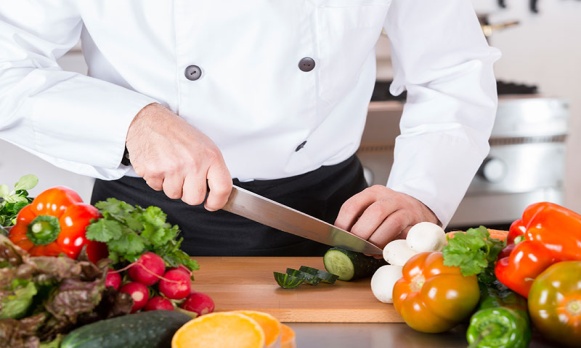 CALENDARI EXERCICI 2019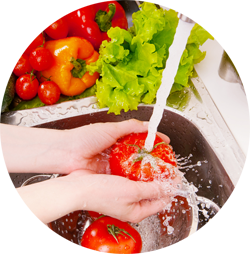 * Observacions: --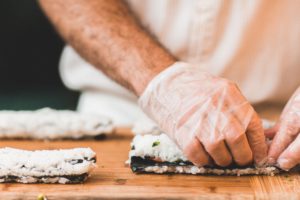 SEGURETAT ALIMENTÀRIA:MANIPULACIÓ I CONTROL D'ALIMENTSSEGURETAT ALIMENTÀRIA:MANIPULACIÓ I CONTROL D'ALIMENTSData d'inici:5 d’octubre de 2019Data fi:5 d’octubre de 2019Horari:Dissabte de 8,30 a 14,30 horesAula:Aula 4 (centre nº 128)Total hores:6 hores (1 dia lectiu)Formador/a:Josep Maria SecanellLloc impartició:CENTRE VERSAILLES - Gran Passeig de Ronda, 128 (Lleida)@: comercial@cf-versailles.com / Telf. 973 24 80 41OCTUBRE - 2019OCTUBRE - 2019OCTUBRE - 2019OCTUBRE - 2019OCTUBRE - 2019OCTUBRE - 2019DLLDMDCDJDVDS1234578910111214151617181921222324252628293031